Консультация для родителей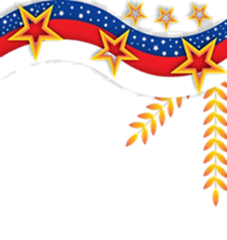  «Воспитываем патриота в семье»(Для детей старшего дошкольного возраста)Многие родители сейчас, наверное, спросят: "Зачем нужно воспитывать патриотизм? Вот вырастит и сам поймет".Основы патриотизма начинают закладываться в детстве, в его ближайшем окружении, в семье.Мальчикам надо объяснять, что он будущий мужчина, который должен защищать слабых, не бояться работы, быть смелым, заниматься спортом. Конфликты стараться решать без кулаков, уметь договариваться, где-то уступить.Девочкам показывать доброжелательные отношения, уметь заботиться о своих близких и родных людях.Уже в дошкольном возрасте ребенку рассказывают в какой стране он живет, чем она отличается от других стран. Почему мы испытываем чувство гордости за свою страну, за город, в котором живем. В этом возрасте знакомим детей с историческими событиями своей страны, рассказываем о подвигах, которые совершали наши прадеды, защищая Отечество.Что же такое патриотизм?Патриотизм — это любовь к Родине, преданность своему Отечеству и представляет собой значимую часть сознания, проявляющуюся в отношении к своему народу, истории, культуре, государству. С детства ребёнок слышит родную речь. Мама рассказывает сказки, которые рассказывают о хороших и плохих поступках, о трудолюбии, взаимопомощи.Патриотизм - это еще и политическая позиция, основанная на чувстве долга и ответственности перед Отечеством.Существуют разнообразные формы воспитания у детей патриотических чувств. Это беседы о Родине, о родном городе, о природе родного края, о хороших людях, чтение детских книг на патриотические темы и детский фольклор региона в котором он живет, подбор стихов и песен для разучивания и, конечно, личный пример родителей.Из поколения в поколение через сказки и истории наши предки учат нас быть добрыми, любить и уважать свой край, свою Родину. Знакомят нас с праздниками, культурой, обычаями и традициями. Ребенок растет в многонациональном обществе, поэтому должен понимать, что у каждого народа своя культура, свои традиции. Поэтому необходимо ко всем народам, независимо от их национальности, относиться доброжелательно. Ребенку необходимо объяснить, в чем отличие государственного и народного праздников.Примером «бытового» проявления патриотизма могут служить неповторимые национальные костюмы разных народов. Национальная культура. Разнообразие в культуре, традициях делает жизнь более интересной. Так, например, у нас говоря"да" мы киваем головой, а в Болгарии это обозначает "нет". Если в России мужчины здороваются пожимая друг другу руки, (древний обычай - показывали, что у них нет в руках оружия), то в Японии люди кланяются друг другу, а в Индии кланяются, складывая две ладони вместе. В Китае вместо ложек используют палочки, у азиатов принято кушать сидя на полу. У каждого народа свои народные песни. И все это выражается в культурном наследии разных народов.Русские народные песни, эпосы якутского народа, шотландская игра на волынке – все это примеры патриотизма, выразившегося в культурном наследии разных народов.Любовь к природе - это тоже патриотизм. Детей необходимо приучать бережно относиться к нашей планете, поддерживать чистоту в окружающем нас мире, создавать уют и красоту не только в своей квартире, но и подъезде, во дворе. Как часто можно видеть детей, бросающих мусор. Они даже не обращают внимание на то, что съев конфетку, фантик выбросили на землю. Зачем убирать, если завтра придет дворник и все подметет. ведь это — его работа. Но это в городе, а кто будет убирать мусор в лесу? Когда после семейных прогулок остаются горы мусора: пластиковые бутылки, пакеты, обертки…А ведь это все наше воспитание. Необходимо приучать, объяснять детям, что созданное другими людьми, необходимо беречь.Необходимо бережно относиться и заботиться о животных. Поэтому, гуляя с детьми в парке, лесу, возле речки, необходимо рассказать детям о правилах бережного отношения к природе. Объяснить детям, что не надо просто так рвать цветы, чтобы потом их выбросить, потому что они завяли. Нельзя просто так убивать насекомых, потому что ими питаются птицы и другие животные.Необходимо учитывать, что люди приходят к пониманию патриотизма по-разному: один через природу или искусство родной страны, другой - через ее историю, третий - через религиозную веру, а кто-то через службу в армии. Беречь духовную память, традиции родного народа, не уничтожать прошлое, а творить новую историю родного края, передавать ее будущим поколениям благородное дело, достойное настоящих патриотов. Гордиться родной землей, ее культурным наследием, родным языком, хранить историю и обычаи, приумножать их должен каждый сознательный гражданин свой страны.Только человек с высокими моральными качествами, добрым и чутким сердцем, трудолюбивый, честный и смелый сможет стать настоящим патриотом своей державы, по-настоящему любить и защищать ее, приносить ей пользу.